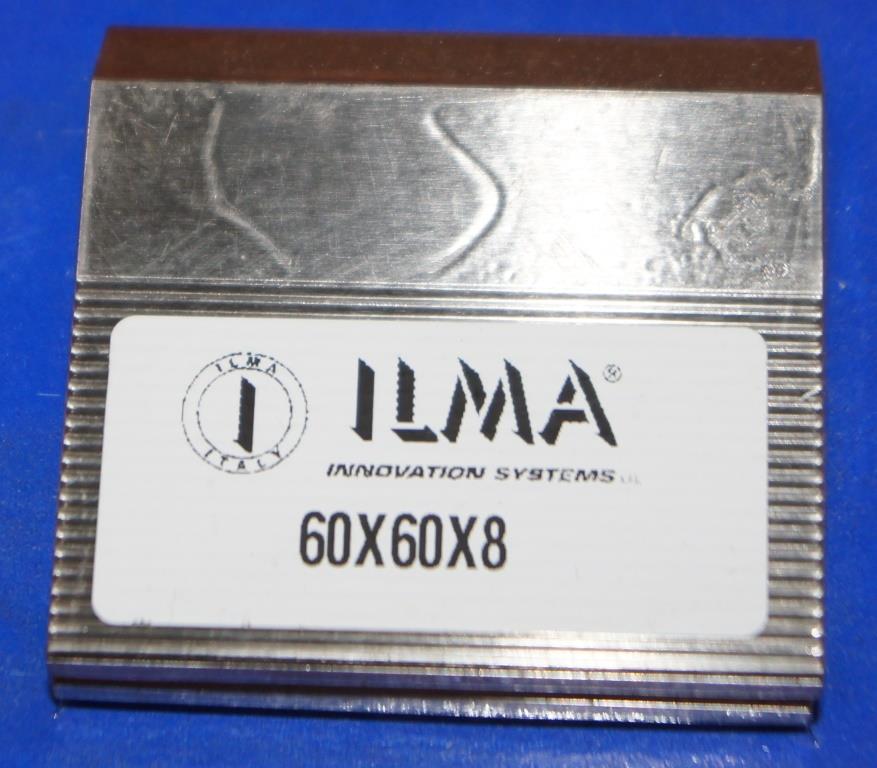 Код из 1САртикулНаименоваие/ Бренд/ПоставщикТехнические характеристикиГабаритыД*Ш*В,ммМасса,грМатериалМесто установки/НазначениеF0025822H60608Бланкета для профилирования HSS 18% 60*60*8 (ILMA)60*60*8500металлЧетырехстронние станки -Ножевые головы  F0025822H6060860*60*8500металлЧетырехстронние станки -Ножевые головы  F0025822H60608     ILMA60*60*8500металлЧетырехстронние станки -Ножевые головы  